North Central Education Service District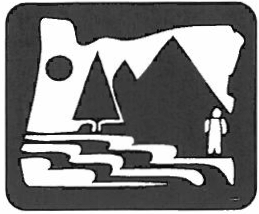 135 S. Main Street • P.O. Box 637 • Condon, Oregon 97823 • (800)450-2732APPLI CATION FOR ESD GENERAL APPLI CATIONAPPLICA TION PROCEDURETo be considered for the position of Certified Employment, the applicant must:1.   Hold a current Oregon Teaching License.(Preferred -- submit copy).2.  Complete and submit this application form.Submit resume.Submit your current placement bureau file.5.  Submit a formal letter of application which succinctly outlines the applicant's skills and experience.6.  Other materials of the applicant's choice.All application material should be sent to the address above as soon as possible.All District finalists will be notified and a personal interview arranged. The position advertised will be filled as soon as possible.PERSONAL INFORMATIONName:  				 Last Name	First	MiddleSocial Security No:	Are you a citizen of the U.S.? Yes No BusinessAddress: City_______________________	State	Zip   	 Business Telephone:   		HomeAddress: City____________________ State	Zip   	 Home Telephone:		Best time to contact applicant: ____ 	                          Any serious illness during the past five years   			EDUCATION AND PROFESSIONAL PREPARATIONCERTIFICATION:I hold a current, valid Oregon Teaching License with Special Education Endorsement: Yes NoIf no, have you applied for an Oregon Teaching License with Special Education Endorsement?Yes   NoPRESENT EMPLOYMENTTitle of Present Position ____________________________________Employed by _________________________________Business Address ________________________________ Business Phone _________________________           No. of Students___________	No. of Certificated Staff_________		No. of Classified Staff ________ Length of Time in Present Position	_______ 	Present Contractual Relationship  _______________________________ May we inquire of your employer?_______EXPERIENCE: TEACHING AND ADMINISTRA TIVE(Please list in reverse chronological order)Position TitleDatesEmployer & Location	Reason for LeavingOther Pertinent Experiences:Position TitleDatesEmployer & Location	CommentsMEMBERSHIP:  PROFESSIONAL(Indicate any offices held)HONORS, AWARDS, ACCOMPLISHMENTS(Scholarships, articles or books authored, honorary degrees, citations, special recognitions, lectureships, workshops, major addresses, etc.)COMMUNITY ACTIVITIES(Voluntary and community service, clubs, etc.)PERSONAL ATTRIBUTES(List three or four personal attributes which you feel help assure your success in this position for North Central Education Service District.)REFERENCES(Please list references who may be contacted, preferably recent employers.) Name	Title	AddressTelephone(Work)	(Home)I certify that the information listed on this application is accurate and true. Applicant's Signature	DateCRIMINAL HISTOY VERIFICATIONName ----------------Date of Birth---------- Sex -------Address _ 	 	City	State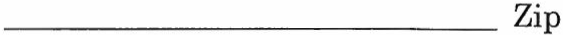  	Social Security No.  	__ 	__Have you ever been convicted of a sex-related crime?	Yes	NoIf yes, was the conviction in Oregon or in another state? (Please specify if in another state.) _	_If yes, did the crime involve force or minors?	Yes	NoHave you ever been convicted of a crime involving violence or the threat of violence?	Yes __ NoIf yes, was the conviction in Oregon or in another state? (Please specify if in another state.) __	_Have you ever been convicted of a crime involving drugs or alcoholic beverages?	Yes	NoIf yes, was the conviction in Oregon or in another state? (Please specify if in another state.) ------Have you ever been convicted of any other crime except a minor traffic violation?	Yes	NoHave you been arrested for a crime for which there has not yet been an acquittal or dismissal?	Yes	NoNote: Past criminal convictions do not necessarily disqualify applicants from further consideration. A check of the applicant's criminal history may be made to verify the responses to the preceding questions.North Central Education Service District is an equal opportunity employer. Equal treatment shall be provided in hiring, retention, transfer, promotion and training of all employees regardless of age, handicap, national origin, race, color, religion, sex, or marital status.InstitutionInclusive DatesDegree and/orMajorMinorQuarter(name, location)(month & year)CertificateHours